Instrukcja bezpieczeństwa pożarowegoSzkoła Podstawowa nr 17 im. Stanisława Ligonia ul. Dąbrowskiego 15	…...................................	…...................................	          (sporządził)	(zatwierdził)LISTOPAD 2021 aktualizacja listopad 2023Spis treściWstęp, postanowienia ogólneInstrukcja bezpieczeństwa pożarowego została opracowane zgodnie z wytycznymi zawartymi w Rozporządzeniu Ministra Spraw Wewnętrznych i Administracji z dnia 7 czerwca 2010r. w sprawie ochrony przeciwpożarowej budynków, innych obiektów budowlanych i terenów (Dz.U. Nr 109, poz.719). Instrukcja bezpieczeństwa pożarowego jest specjalnie opracowanym na potrzeby konkretnego obiektu dokumentem, w którym osoba odpowiedzialna zobowiązana jest szczegółowo określić zasady ochrony przeciwpożarowej. Zasady te dotyczą przede wszystkim stosowania technicznych środków zabezpieczeń, prawidłowego rozmieszczenia instalacji oraz stosowania niezbędnych urządzeń przeciwpożarowych. Zgodnie z art.4.1. ustawy o ochronie przeciwpożarowej z dnia 24 sierpnia 1991r. właściciel budynku, obiektu budowlanego lub terenu, zapewniając ich ochronę przeciwpożarową, jest obowiązany:przestrzegać przeciwpożarowych wymagań techniczno-budowlanych, instalacyjnych i technologicznych,wyposażyć budynek, obiekt budowlany lub teren w wymagane urządzenia przeciwpożarowe i gaśnice,zapewnić konserwację oraz naprawy urządzeń przeciwpożarowych i gaśnic w sposób gwarantujący ich sprawne i niezawodne funkcjonowanie,zapewnić osobom przebywającym w budynku, obiekcie budowlanym lub na terenie, bezpieczeństwo i możliwość ewakuacji,przygotować budynek, obiekt budowlany lub teren do prowadzenia akcji ratowniczej,zapoznać pracowników z przepisami przeciwpożarowymi,ustalić sposoby postępowania na wypadek powstania pożaru, klęski żywiołowej lub innego miejscowego zagrożenia.Zgodnie z art.1a w/w ustawy odpowiedzialność za realizację obowiązków z zakresu ochrony przeciwpożarowej, stosownie do obowiązków i zadań powierzonych w odniesieniu do budynku, obiektu budowlanego lub terenu, przejmuje - w całości lub w części - ich zarządca lub użytkownik, na podstawie zawartej umowy cywilnoprawnej ustanawiającej zarząd lub użytkowanie. W przypadku, gdy umowa taka nie została zawarta, odpowiedzialność za realizację obowiązków z zakresu ochrony przeciwpożarowej spoczywa na faktycznie władającym budynkiem, obiektem budowlanym lub terenem.Instrukcja bezpieczeństwa pożarowego określa:warunki ochrony przeciwpożarowej wynikające z przeznaczenia, sposobu użytkowania, prowadzenia procesu technologicznego, magazynowania i warunków technicznych obiektu, w tym zagrożenia wybuchem,sposób wyposażenia w urządzenia przeciwpożarowe i gaśnice, a także sposób sposób poddawania ich przeglądom technicznym i czynnościom konserwacyjnym,sposób postępowania na wypadek pożaru i innego zagrożenia,sposób zabezpieczenia prac niebezpiecznych pożarowo,warunki i organizację ewakuacji ludzi i praktyczny sposób ich sprawdzania,sposób zapoznania pracowników z przepisami przeciwpożarowymi i treścią tejże instrukcji,zadania i obowiązki użytkowników obiektu w zakresie ochrony przeciwpożarowej,plany ewakuacyjne.Instrukcja bezpieczeństwa pożarowego jest przeznaczona dla wszystkich osób zatrudnionych w Szkole Podstawowej im. Stanisława Ligonia ul. Dąbrowskiego 15 w Żorach, których obowiązkiem jest zapewnienie bezpieczeństwa i ewakuacji innym osobom przebywającym w obiekcie.  W/w osoby powinny są zobowiązane do zapoznania się z treścią niniejszej instrukcji, a także do przestrzegania jej postanowień, co potwierdzają własnoręcznym podpisem. Stosowane oświadczenie stanowi załącznik do IBP.Instrukcja jest wewnętrznym dokumentem obiektu, który powinien być wprowadzony do obowiązkowego stosowania. Instrukcja bezpieczeństwa pożarowego poddawana jest okresowej aktualizacji co najmniej raz na 2 lata, także po takich zmianach sposobu użytkowania obiektu lub procesu technologicznego, które wpłynęło na zmianę warunków ochrony przeciwpożarowej.Niniejsza instrukcja nie narusza ogólnie obowiązujących przepisów i norm.Podstawa prawnaPrzy opracowaniu instrukcji bezpieczeństwa pożarowego zostały wykorzystane wytyczne zawarte w następujących przepisach prawnych:Ustawa z dnia 24 sierpnia 1991r.  o ochronie przeciwpożarowej(Dz.U. Nr 147, poz.1229 z poź.zm.),  Rozporządzenie Ministra Spraw Wewnętrznych i Administracji z dnia 7 czerwca 2010r. w sprawie ochrony przeciwpożarowej budynków, innych obiektów budowlanych i terenów (Dz.U. Nr 109, poz.719),Rozporządzenie Ministra Infrastruktury z dnia 12 kwietnia 2002r. w sprawie warunków technicznych, jakie powinny spełniać budynki i ich usytuowanie (Dz.U. Nr 75, poz.690 z poź.zm.),Rozporządzenie Ministra Spraw Wewnętrznych i Administracji z dnia 24 lipca 2009r. w sprawie przeciwpożarowego zaopatrzenia w wodę oraz dróg pożarowych (Dz.U. Nr 124, poz.1030),PN-ISO 3864-1:2006P Symbole graficzne. Barwy bezpieczeństwa i znaki bezpieczeństwa. Część 1. Zasady projektowania znaków bezpieczeństwa stosowanych w miejscach pracy i w obszarach użyteczności publicznej PN-ISO 7010:2012E Symbole graficzne. Barwy bezpieczeństwa i znaki bezpieczeństwa.Znaki bezpieczeństwa stosowane w miejscach pracy i w obszarach użyteczności publicznej Podstawowe definicjeBudynek użyteczności publicznej - rozumie się przez to budynek przeznaczony dla administracji publicznej, wymiaru sprawiedliwości, kultury, kultu religijnego, oświaty, szkolnictwa wyższego, nauki, opieki zdrowotnej, opieki społecznej i socjalnej, obsługi bankowej, handlu, gastronomii, usług, turystyki, sportu, obsługi pasażerów w transporcie kolejowym, drogowym, lotniczym lub wodnym, poczty lub telekomunikacji oraz inny ogólnodostępny budynek przeznaczony do wykonywania podobnych funkcji; za budynek użyteczności publicznej uznaje się także budynek biurowy i socjalny.Kondygnacja – rozumie się przez to poziomą, nadziemną lub podziemną część budynku, zawartą między podłogą na stropie lub warstwą wyrównawczą na gruncie  a górną powierzchnią podłogi bądź warstwy osłaniającej izolację cieplną stropu znajdującego się nad tą częścią, przy czym za kondygnację uważa się także poddasze z pomieszczeniami przeznaczonymi na pobyt ludzi oraz poziomą część budynku stanowiącą przestrzeń na urządzenia techniczne, mającą wysokość w świetle większą niż 1,9 m, przy czym za kondygnację nie uznaje się nadbudówek ponad dachem, takich jak maszynownia dźwigu, centrala wentylacyjna, klimatyzacyjna, lub kotłownia gazowa.Klasa odporności pożarowej budynku - symbol, któremu przyporządkowano wymagania dotyczące właściwości materiałów i elementów budynku. Zgodnie z obowiązującymi przepisami istnieje pięć klas odporności pożarowej budynków, podanych w kolejności od najwyższej do najniższej i oznaczonych literami: A, B, C, D, E. Strefa pożarowa  - rozumie się przez to budynek albo jego część oddzieloną od innych budynków lub innych części budynku elementami oddzielenia przeciwpożarowego bądź też pasami wolnego terenu o szerokości nie mniejszej niż dopuszczalne odległości od innych budynków. Częścią budynku, o którym mowa wyżej, jest także jego kondygnacja, jeżeli klatki schodowe w tym budynku są wydzielone drzwiami o klasie odporności ogniowej co najmniej E I 30, wyposażonej w urządzenia zapobiegające zadymieniu lub służące do usuwania dymu.Pomieszczenie zagrożone wybuchem - pomieszczenie, w którym może wytworzyć się mieszanina wybuchowa, powstała z wydzielającej się takiej ilości palnych gazów, par, mgieł lub pyłów, której wybuch mógłby spowodować przyrost ciśnienia w tym pomieszczeniu przekraczający 5 kPa.Kategorii zagrożenia ludzi -. budynki oraz części budynków, stanowiące odrębne strefy pożarowe, określane jako ZL, zalicza się do jednej lub do więcej niż jedna spośród następujących kategorii zagrożenia ludzi:ZL I - zawierające pomieszczenia przeznaczone do jednoczesnego przebywania ponad 50 osóbniebędących ich stałymi użytkownikami, a nieprzeznaczone przede wszystkim do użytku ludzi o ograniczonej zdolności poruszania się,ZL II - przeznaczone przede wszystkim do użytku ludzi o ograniczonej zdolności poruszania się,takie jak szpitale, żłobki, przedszkola, domy dla osób starszych,ZL III - użyteczności publicznej, niezakwalifikowane do ZL I i ZL II,ZL IV – mieszkalne,ZL V – zamieszkania zbiorowego, niezakwalifikowane jako ZL I i ZL IIWarunki ochrony przeciwpożarowej, wynikające z przeznaczenia, sposobu użytkowania, prowadzonego procesu technologicznego i warunków technicznych obiektu, w tym zagrożenia wybuchem	1.	Obiekt Szkoły Podstawowej nr 17 zlokalizowany jest na os. Powstańców Śląskich przy ul.Dąbrowskiego 15 w Żorach. Budynek w kształcie litery H, składa się z trzech segmentów:segment klasowy 3-kondygnacyjny częściowo podpiwniczonysegment żywieniowy 1-kondygnacyjny częściowo podpiwniczony, przy segmencie znajduje się mieszkanie posiadające osobne wejściesala gimnastyczna wraz z łącznikiem 1-kondygnacyjny bez podpiwniczeniaPowierzchnia użytkowa: 3638,98m²Kubatura obiektu: 17824,90m³Wysokość budynku: max. 12,87mRozmieszczenie pomieszczeń:na poziomie piwnic: w części dydaktycznej: pomieszczenie kotłowni z podgrzewaczem wody na gaz ziemny omocy 24kW, pomieszczenia gospodarcze, pomieszczenie konserwatora, szatniew bloku żywieniowym: pomieszczenia gospodarcze związane z kuchniąna poziomie parteru: sale dydaktyczne, dwie sale przedszkolne, łącznik, kuchnia, stołówka, sekretariat, gabinety Dyrektora i Zastępcy Dyrektora, sala gimnastyczna, toalety, pomieszczenie gospodarcze, księgowość, świetlica, gabinet pielęgniarki, gabinet psychologa, mieszkanie (osobne wejście)I piętro: sale dydaktyczne, pokój nauczycielski, pomieszczenia gospodarcze, toaletyII piętro: sale dydaktyczne, biblioteka, gabinet logopedy, pracownia komputerowa, pomieszczenie wynajmowane przez studio BROKERPrzewidywana liczba osób znajdujących się w poszczególnych pomieszczeniach określona jest w planach ewakuacyjnych stanowiących załączniki do instrukcji.	6.	Elementy konstrukcyjne:fundamenty żelbetowe, ściany piwnic betonowe wylewany częściowo murowaneściany zewnętrzne wykonane z płyt monolitycznych ściany wewnętrzne wykonane z cegły ceramicznej pełnej i bloczków gazobetonowychstropy żelbetowe schody monolityczne żelbetowedach betonowy z płyt korytkowych pokryty papąMateriały użyte do wykończenia wnętrz: zabrania się stosowania do wykończenia wnętrz materiałów łatwopalnych, których produkty spalania są bardzo toksyczne lub / i intensywnie dymiące.Parametry pożarowe występujących substancji palnychGęstość obciążenia ogniowegoGęstość obciążenia ogniowego, to energia cieplna wyrażona w [MJ], która może powstać przy spaleniu materiałów palnych znajdujących się w obrębie strefy pożarowej, przypadająca na jednostkę powierzchni tej strefy, wyrażoną w [m2]. Przy obliczaniu gęstości obciążenia ogniowego uwzględnia się materiały palne składowane, wytwarzane, przerabiane lub transportowane w danej strefie pożarowej. Gęstość obciążenia ogniowego jest obliczana przy założeniu, że wszystkie materiały znajdujące się w danej strefie pożarowej są równomiernie rozmieszczone na powierzchni rzutu poziomego tej strefy. Gęstość obciążenia ogniowego określono w oparciu o zależność:inQi GiQd  i1 Fgdzie:n	- ilość rodzajów materiałów palnych występujących w strefie pożarowejQd 	- gęstość obciążenia ogniowego [MJ/m2]Qi	- ciepło spalania poszczególnych materiałów palnych [MJ/kg]Gi	- masa materiału palnego w strefie pożarowej [kg]F	- powierzchnia rzutu poziomego strefy pożarowej [m2]Gęstość obciążenia ogniowego dla budynków zawierających strefy pożarowe zakwalifikowane do kategorii zagrożenia ludzi ZL nie wyznacza się.Klasa odporności pożarowejWymaganą klasę odporności pożarowej dla budynku, zaliczonego do jednej z kategorii ZL określa tabela:R - nośność ogniowa (w minutach), określona zgodnie z Polską Normą dotyczącą zasad ustalania klas odporności ogniowej elementów budynku, E - szczelność ogniowa (w minutach), określona jw., I - izolacyjność ogniowa (w minutach), określona jw.Elementy budynku powinny być zaliczone do nierozprzestrzeniających ognia (NRO).Strefy zagrożone wybuchemW obiekcie nie występują stery zagrożone wybuchem.Strefy pożaroweBudynek znajduje się w jednej strefie pożarowej, której powierzchnia wynosi 3638,98m². Pomieszczenie kotła gazowego oddzielone od pozostałej części piwnic drzwiami pożarowymi o klasie odporności ogniowej EI30. Pomieszczenia piwniczne oddzielone od części dydaktycznej drzwiami o klasie odporności ogniowej EI30. Droga pożarowaDo budynku zapewniony jest dojazd pożarowy od ul. Dąbrowskiego.  Warunki instalacyjne 	Instalacje i urządzenia techniczne znajdujące się w wyposażeniu obiektu, powinny pod względem bezpieczeństwa pożarowego odpowiadać warunkom technicznym określonym w Polskich Normach i przepisach szczegółowych. Przy doborze instalacji i urządzeń należy uwzględnić funkcje i przeznaczenie obiektu oraz wynikające z tego zagrożenia. Zgodnie z postanowieniami art.62 ustawy Prawo budowlane obiekty budowlane powinny być w czasie ich użytkowania poddawane przez właściciela lub zarządcę okresowej kontroli co najmniej raz w roku, polegającej na sprawdzeniu stanu technicznej sprawności:elementów budynku, budowli i instalacji narażonych na szkodliwe wpływy atmosferyczne i niszczące działanie czynników występujących podczas użytkowania obiektu,instalacji gazowych oraz przewodów kominowych (dymowych, spalinowych, wentylacyjnych).Instalacje użytkowe w obiekcie:wentylacyjna,centralnego ogrzewania – poprzez wymiennikownię ciepła,gazowy podgrzewacz ciepłej wody o mocy 24kW – w kotłowni,gazowa – kurek główny instalacji gazowej zlokalizowany w skrzynce wolnostojącej przy bramie wjazdowej, osobny kurek główny instalacji gazowej do pomieszczeń mieszkania – oznakowane zgodnie z PN. elektroenergetyczna,odgromowa,wodna,przeciwpożarowy wyłącznik prądu –  przy wejściu do budynku w przedsionku, oznakowany zgodnie z PN. wewnętrzna instalacja hydrantowa – obiekt wyposażony jest w hydranty DN25 z wężem półsztywnym znajdujące się na każdej kondygnacji,oświetlenie ewakuacyjneOkreślenie wyposażenia w wymagane urządzenia przeciwpożarowei gaśnice oraz sposoby poddawania ich przeglądom technicznym i czynnościom konserwacyjnymPrawne zasady dotyczące rozmieszczenia sprzętu gaśniczego i punktów poboru wodyRozporządzenie Ministra Spraw Wewnętrznych i Administracji z dnia 7 czerwca 2010r. w sprawie ochrony przeciwpożarowej budynków, innych obiektów budowlanych i terenów reguluje zagadnienia związane z zastosowaniem oraz lokalizacją podręcznego sprzętu gaśniczego.Jedna jednostka masy środka gaśniczego 2 kg (lub 3 dm3) zawartego w gaśnicach powinna przypadać, z wyjątkiem przypadków określonych w przepisach szczególnych:na każde 100 m2 powierzchni strefy pożarowej w budynku, niechronionej stałym urządzeniem gaśniczym:zakwalifikowanej do kategorii zagrożenia ludzi ZL I, ZL II, ZL III lub ZL V,produkcyjnej i magazynowej o gęstości obciążenia ogniowego ponad 500 MJ/m2,zawierającej pomieszczenie zagrożone wybuchem;na każde 300 m2 powierzchni strefy pożarowej nie wymienionej w pkt 1, z wyjątkiem zakwalifikowanej do kategorii zagrożenia ludzi ZL IV.Gaśnice w obiektach powinny być rozmieszczone:w miejscach łatwo dostępnych i widocznych, w szczególności:przy wejściach do budynków,na klatkach schodowych,na korytarzach,przy wyjściach z pomieszczeń na zewnątrz;w miejscach nie narażonych na uszkodzenia mechaniczne oraz działanie źródeł ciepła (piece, grzejniki);3.w obiektach wielokondygnacyjnych - w tych samych miejscach na każdej kondygnacji, jeżeli pozwalają na to istniejące warunki.Przy rozmieszczaniu gaśnic powinny być spełnione następujące warunki:1.   odległość z każdego miejsca w obiekcie, w którym może przebywać człowiek, do najbliższej gaśnicy nie powinna być większa niż 30 m;2.do gaśnic powinien być zapewniony dostęp o szerokości co najmniej 1 m.Obiekty powinny być wyposażone w gaśnice przenośne zgodne z wymogami PN-EN, dotyczącymi gaśnic, lub w gaśnice przewoźne. Rodzaj gaśnic powinien być dostosowany do gaszenia tych grup pożarów, które mogą wystąpić w obiekcie. Grupy pożarów wg PN-ISO 8421-1:                                                                 pożary ciał stałych pochodzenia organicznego,                                    np.: drewno, papier, węgiel, słoma.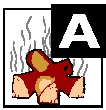                                                               pożary cieczy palnych i substancji stałych topiących się ,                                                               np.: benzyna, tłuszcze, oleje, żywice, 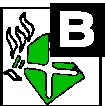                                                                 pożary gazów, np.: acetylen, metan, propan, gaz ziemny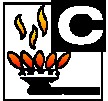 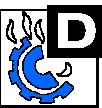 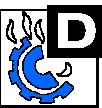  pożary metali, np.: aluminium, sód, potas, lit, magnez.                                                               	 pożary tłuszczów i olejów w urządzeniach kuchennych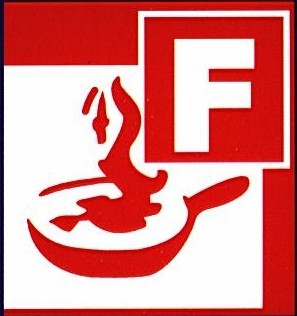 Obecnie wyróżnia się następujące typy gaśnic:x - gaśnica lub agregat gaśniczy, w którym zarówno środek gaśniczy, jak i wyrzutnik znajdują się w tym samym zbiorniku (gaśnica lub agregat znajdują się pod stałym ciśnieniu)z - gaśnica lub agregat gaśniczy, których konstrukcja przewiduje oddzielny zbiornik (nabój, ładunek) zawierający wyrzutnik,x - gaśnice śniegowe – środkiem gaśniczym oraz czynnikiem napędowym jest skroplony dwutlenek węgla.Wyposażenie przeciwpożarowe wodneW budynkach powinny być stosowane następujące rodzaje punktów poboru wody do celów przeciwpożarowych:hydrant wewnętrzny z wężem półsztywnym, zwany dalej "hydrantem 25"; 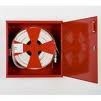 Hydranty 25 powinny być stosowane w strefach pożarowych zakwalifikowanych do kategorii zagrożenia ludzi ZL:na każdej kondygnacji budynku wysokiego i wysokościowego, z wyjątkiem kondygnacji obejmującej wyłącznie strefę pożarową zakwalifikowaną do kategorii zagrożenia ludzi ZL IV; na każdej kondygnacji budynku innego niż tymczasowy, niskiego i średniowysokiego: w strefie pożarowej o powierzchni przekraczającej 200 m2, zakwalifikowanej do kategorii zagrożenia ludzi ZL I, ZL II lub ZL V, w strefie pożarowej zakwalifikowanej do kategorii zagrożenia ludzi ZL III: ·   powierzchni przekraczającej 200 m2 w budynku średniowysokim, przy czym jeżeli jest to strefa pożarowa obejmująca tylko pierwszą kondygnację nadziemną, a nad nią znajdują się wyłącznie strefy pożarowe ZL IV, jedynie wtedy, gdy powierzchnia tej strefy pożarowej przekracza 1.000 m2,·     powierzchni przekraczającej 1.000 m2 w budynku niskim.Hydranty 25 powinny być umieszczane przy drogach komunikacji ogólnej, a w szczególności:1.  przy wejściach do budynku i klatek schodowych na każdej kondygnacji budynku, przy czym w budynkach wysokich i wysokościowych zaleca się lokalizację zaworów hydrantowychw przedsionkach przeciwpożarowych, a dopuszcza na klatkach schodowych;w przejściach i na korytarzach, w tym w holach i na korytarzach poszczególnych kondygnacji budynków wysokich i wysokościowych;3.przy wejściach na poddasza;4.przy wyjściach na przestrzeń otwartą lub przy wyjściach ewakuacyjnych z pomieszczeń. Urządzenia przeciwpożarowe i podręczny sprzęt gaśniczy w obiekcieWewnętrzna instalacja hydrantowa – hydranty wewnętrzne DN 25 z wężem półsztywnym.Zewnętrzna sieć hydrantowa – zaopatrzenie wodne do zewnętrznego gaszenia pożaru stanowią hydranty zewnętrzne DN80 w odległości do 75m od budynku. Zgodnie z Rozporządzeniem Ministra Spraw Wewnętrznych i Administracji z dnia 24 lipca 2009r. w sprawie przeciwpożarowego zaopatrzenia w wodę oraz dróg pożarowych (Dz.U. Nr 124, poz.1030), dla budynków o kubaturze brutto powyżej 5000m³ wymagana ilość wody do celów przeciwpożarowych do zewnętrznego gaszenia pożaru dla budynków użyteczności publicznej wynosi 20l/s z co najmniej dwóch hydrantów o średnicy 80mm. Podręczny sprzęt gaśniczy – gaśnice proszkowe umieszczone na każdej kondygnacji i urządzenie gaśnicze UGS w pracowni komputerowej oraz gaśnicę wodno-pianową GWG 2x AF w pomieszczeniach kuchennych. Ilość środka gaśniczego, rozmieszczenie i oznakowanie gaśnic zgodnie z obowiązującymi przepisami. Podręczny sprzęt gaśniczy i wewnętrzna instalacja hydrantowa są dokładnie oznakowane zgodnie z PN-92/N-01 256/01 Znaki bezpieczeństwa. Ochrona przeciwpożarowa. Przeciwpożarowy wyłącznik prądu – jeden przy wyjściu ewakuacyjnym z część przedszkola, drugi odcinający zasilanie w budynku szkoły podstawowej zlokalizowany jest na ścianie zewnętrznej ok. 5m od wejścia głównego do budynku. Podręczny sprzęt gaśniczy i wewnętrzna instalacja hydrantowa są dokładnie oznakowane zgodnie z PN-92/N-01 256/01 Znaki bezpieczeństwa. Ochrona przeciwpożarowa. Zewnętrzna sieć hydrantowa – zaopatrzenie wodne do zewnętrznego gaszenia pożaru stanowią hydranty zewnętrzne DN80 w odległości do 75m od budynku. Zgodnie z Rozporządzeniem Ministra Spraw Wewnętrznych i Administracji z dnia 24 lipca 2009r. w sprawie przeciwpożarowego zaopatrzenia w wodę oraz dróg pożarowych (Dz.U. Nr 124, poz.1030), dla budynków o kubaturze brutto powyżej 5000m³ wymagana ilość wody do celów przeciwpożarowych do zewnętrznego gaszenia pożaru dla budynków użyteczności publicznej wynosi 20l/s z co najmniej dwóch hydrantów o średnicy 80mm. Podręczny sprzęt gaśniczy i wewnętrzna instalacja hydrantowa są dokładnie oznakowane zgodnie PN-ISO 3864-1:2006P.                                                                        Przeglądy i kontrole gaśnic i urządzeń przeciwpożarowych oraz instalacji            Urządzenia przeciwpożarowe orz gaśnice przenośne i przewoźne powinny być poddawane przeglądom technicznym i czynnościom konserwacyjnym zgodnie z zasadami i w sposób określony w Polskich Normach dotyczących urządzeń przeciwpożarowych i gaśnic, w dokumentacji techniczno-ruchowej oraz w instrukcjach obsługi opracowanych przez ich producentów. Przeglądy techniczne i czynności konserwacyjne powinny być przeprowadzane w okresach ustalonych przez producenta, nie rzadziej jednak niż raz w roku. Sposoby postępowania na wypadek pożaru i innego zagrożeniaSposób postępowania w przypadku pożaru lub innego zagrożenia jest określony w „Instrukcji postępowania na wypadek pożaru lub innego zagrożenia” stanowiącej załącznik do IBP do niniejszej instrukcji.Sposoby zabezpieczenia prac niebezpiecznych pod względem pożarowym, jeżeli takie prace są przewidywane Pod pojęciem prac niebezpiecznych po względem pożarowym należy rozumieć wszelkie prace, nieprowadzone normalnym tokiem pracy lub prowadzone poza wyznaczonymi do tego celu miejscami, jak prace remontowo-budowlane z użyciem otwartego ognia, prowadzone wewnątrz obiektu lub na przyległym do niego terenie, wszelkie prace związane ze stosowaniem cieczy, gazów, pyłów, przy którym mogą powstać mieszaniny (atmosfery) wybuchowe, itp. Ogólnie mówiąc są to wszelkie prace, których prowadzenie może spowodować bezpośrednie niebezpieczeństwo powstania pożaru lub wybuchu. Do prac niebezpiecznych pożarowo zalicza się m.in.:wszelkie prace z otwartym ogniem, podczas których występuje iskrzenie lub nagrzewanie,wszelkie prace związane ze stosowaniem cieczy, gazów, pyłów, przy których mogą wystąpić mieszaniny wybuchowe.Niedopuszczalne	 	jest	 jednoczesne	 	wykonywanie	 	prac	 pożarowo-niebezpiecznych w pomieszczeniach (lub sąsiadujących z nimi), w których wykonywane są prace z wykorzystaniem materiałów palnych.Rozpoczęcie prac pożarowo niebezpiecznych może nastąpić jedynie po uzyskaniu przez wykonawcę pisemnego zezwolenia na ich prowadzenie. Zezwolenie wydaje Zarządzający obiektem. Wzór zezwolenia , o którym mowa dołączony jako załącznik do IBP.Warunki i organizacja ewakuacji ludzi oraz praktyczne sposobyich sprawdzaniaZ każdego miejsca przeznaczonego na pobyt ludzi powinny być zapewnione odpowiednie warunki ewakuacji , umożliwiające szybkie i bezpieczne opuszczenie strefy zagrożenia lub objętej pożarem, dostosowane do liczby i stanu osób przebywających w obiekcie oraz jego funkcji, konstrukcji i wymiarów. Techniczne środki zabezpieczenia przeciwpożarowego:dostateczna ilość wyjść ewakuacyjnych – w przypadku pomieszczeń przeznaczonych do jednoczesnego przebywania w nim ponad 50 osób obiekt powinien posiadać przynajmniej dwa wyjścia ewakuacyjne oddalone od siebie o co najmniej 5 m,szerokość wyjść ewakuacyjnych – łączna szerokość wyjść ewakuacyjnych powinna być obliczona proporcjonalnie do ilości ewakuowanych osób, przyjmując 0,6m na 100 osób, lecz nie mniej niż 0,9mdrzwi stanowiące wyjście ewakuacyjne powinny otwierać się na zewnątrz w przypadku pomieszczeń przeznaczonych do jednoczesnego przebywania ponad 50 osób, szerokość dróg ewakuacyjnych (dojść)- należy obliczać proporcjonalnie do liczby osób mogących przebywać jednocześnie na danej kondygnacji budynku, przyjmując co najmniej 0,6 m na 100 osób, lecz nie mniej niż 1,4 m.długość dróg ewakuacyjnych (dojść) – przy jednym wyjściu ewakuacyjnym długość drogi (dojścia) nie może przekroczyć 30m (dla drogi poziomej max.20m), natomiast w przypadku dwóch wyjść ewakuacyjnych długość drogi ewakuacyjnej (dojścia) może wynosić max.60mwysokość drogi ewakuacyjnej powinna wynosić co najmniej 2,2 m, wysokość może być obniżona do 2m na odcinku nie dłuższym niż 1,5mszerokość klatki schodowej – łączną szerokość należy obliczać proporcjonalnie do liczby osób mogących przebywać równocześnie na kondygnacji, na której przewiduje się obecność największej ich liczby, przyjmując co najmniej 0,6 m szerokości na 100 osób, lecz nie mniej niż 1,2m,szerokość spocznika - łączną szerokość należy obliczać proporcjonalnie do liczby osób mogących przebywać równocześnie na kondygnacji, na której przewiduje się obecność największej ich liczby, przyjmując co najmniej 0,6 m szerokości na 100 osób, lecz nie mniejniż 1,5m.oświetlenie ewakuacyjne - należy stosować m.in. w pomieszczeniach o powierzchni netto ponad 2000 m2 w budynkach użyteczności publicznej, budynkach zamieszkania zbiorowego oraz w budynkach produkcyjnych i magazynowych, a także na drogach ewakuacyjnych m.in. w szpitalach i innych budynkach przeznaczonych przede wszystkim do użytku osób o ograniczonej zdolności poruszania się, Oznakowanie dróg i wyjść ewakuacyjnych.Drogi i wyjścia ewakuacyjne muszą być oznakowane znakami ewakuacji zgodnie z wymaganiami norm:PN-ISO 3864-1:2006P Symbole graficzne. Barwy bezpieczeństwa i znaki bezpieczeństwa. Część 1. Zasady projektowania znaków bezpieczeństwa stosowanych w miejscach pracy i w obszarach użyteczności publicznej oraz PN-ISO 7010:2012E Symbole graficzne. Barwy bezpieczeństwa i znaki bezpieczeństwa. Znaki bezpieczeństwa stosowane w miejscach pracy i w obszarach użyteczności publicznej                                                                                                                         Znaki powinny posiadać certyfikat zgodność wydany przez Centrum Naukowo Badawcze Ochrony Przeciwpożarowej (CNBOP). Przy oznakowywaniu obowiązuje zasada, że z każdego punktu drogi ewakuacyjnej powinien być widoczny przynajmniej jeden znak ewakuacyjny. Główne znaki graficzne przedstawiające kierunek ewakuacji 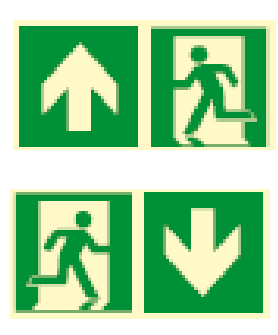 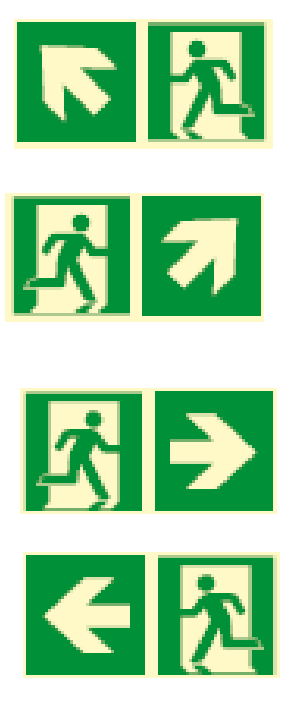 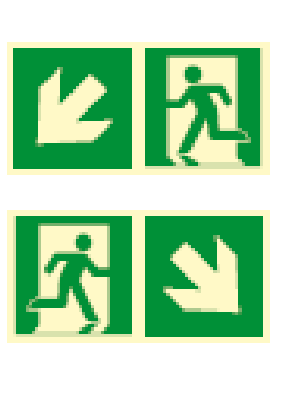 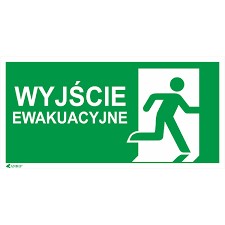 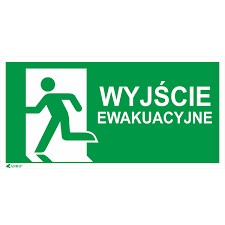 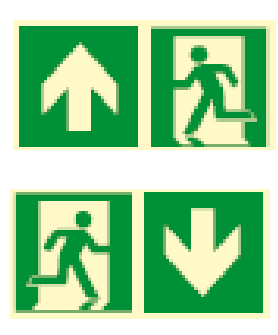 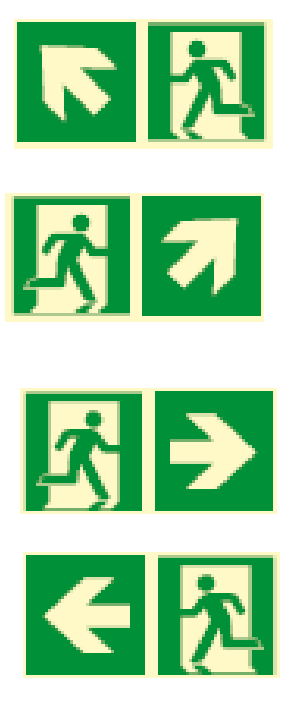 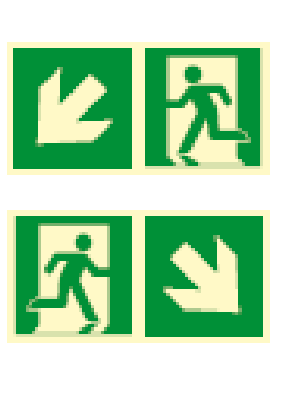 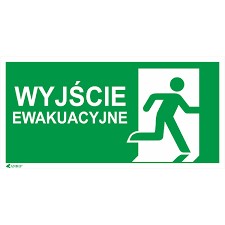 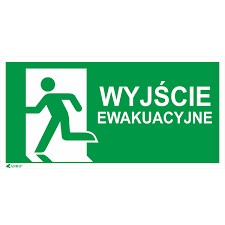 Ewakuacja musi być podjęta przez pracowników jeszcze przed przybyciem straży pożarnej, gdyż każda zwłoka utrudnia bądź uniemożliwia ratowanie.Alarm o pożarze i rozpoczęciu ewakuacji należy ogłosić dostępnym środkiem alarmowania – donośnym głosem, przez radiowęzeł, urządzenia nagłaśniające, gongi, itp.Kolejność ewakuacji jest każdorazowo uzależniona od rozwoju konkretnej sytuacji zagrożenia.Na ogół należy zachować następującą kolejność ewakuacji:osoby bezpośrednio zagrożone w pomieszczeniach w których powstał pożar,osoby agresywne i wzbudzające panikę,osoby znajdujące się w pomieszczeniach obok i powyżej miejsca pożaru,osoby w zależności od rozwoju sytuacji pożarowej;Ewakuowanych należy kierować do wcześniej znanego najbliższego wyjścia z budynku, tak aby nie powodować kolizji w ruchu innych osób ewakuowanych. W czasie ewakuacji należy zachować spokój, nie dopuszczając do jakichkolwiek przejawów paniki. Osoby ewakuowane wyprowadza się na zewnątrz obiektu, sprawdzając w miarę możliwości czy wszyscy opuścili pomieszczenia zagrożone.W razie odcięcia dróg ewakuacyjnych nie należy ryzykować przejścia przez zadymione korytarze, pomieszczenia i klatki schodowe, ale pozostając w pomieszczeniu należy szczelnie obłożyć drzwi, aby zadymienie w obiekcie nie przedostało się do pomieszczenia. Należy również wszelkimi możliwymi sposobami sygnalizować o miejscu swego pobytu, oczekując na pomoc z zewnątrz.WAŻNE!!!W przypadku obiektów, w których cyklicznie zmienia się jednocześnie grupa powyżej 50 użytkowników, w szczególności: szkół, przedszkoli, internatów, domów studenckich,praktycznego sprawdzania organizacji oraz warunków ewakuacji należy dokonać – co najmniej raz na rok, jednak w terminie nie dłuższym niż 3 miesiące od dnia rozpoczęcia korzystania z obiektu przez nowych użytkowników.Po przeprowadzonej próbnej ewakuacji należy sporządzić protokół stanowiącyzałącznik do IBP.                          Warunki ewakuacji w obiekcie:Z obiektu prowadzą trzy główne wyjść ewakuacyjne prowadzące bezpośrednio na zewnątrz budynku.  Z sali gimnastycznej droga ewakuacyjna przebiega w dwóch kierunkach – do jednego z głównych wyjść ewakuacyjnych od strony boiska oraz przez dodatkowe wyjście ewakuacyjne przy sali gimnastycznej. Pionowe drogi ewakuacyjne prowadzące z I oraz II piętra budynku stanowią dwie otwarte klatki schodowe.Z szatni zlokalizowanych w piwnicach droga ewakuacyjna przebiega na klatką schodową na poziom parteru,do wyjścia ewakuacyjnego bezpośrednio na zewnątrz budynku. Klatka schodowa z piwnicy wyposażona w oświetlenie ewakuacyjne. Praktyczne sprawdzanie ewakuacjiPOŻAR W TRAKCIE ZAJĘĆ LEKCYJNYCH:Osoba, która jako pierwsza zauważy pożar udaje się do sekretariatu i powiadamia Dyrektora szkoły lub jego zastępcę o istniejącym zagrożeniu.Dyrektor lub jego zastępca po otrzymaniu informacji o zagrożeniu powiadamia straż pożarną  (może tego dokonać inna osoba). Następnie wydaje polecenie personelowi lub osobiście alarmuje wszystkie przebywające w budynku osoby wykonując trzy 10sekundowe dzwonki z  przerwą 1-sekundową. Nauczyciele po usłyszeniu alarmu ustawiają uczniów w pary przy drzwiach wyjściowych z sali zajęć, a następnie wyprowadzają ich drogami ewakuacyjnymi na zewnątrz budynku. Następnie na placu szkolnym sprawdzają, czy kogoś nie brakuje, po czym składają meldunek kierownikowi akcji ewakuacji.Nauczyciele i pracownicy niepedagogiczni w oddziałach przedszkolnych po usłyszeniu alarmu ustawiają dzieci w pary przy drzwiach wyjściowych z sali, a następnie wyprowadzają ich drogami ewakuacyjnymi na zewnątrz budynku. Następnie na placu szkolnym sprawdzają, czy kogoś nie brakuje, po czym składają meldunek kierownikowi akcji ewakuacji.Nauczyciele przed opuszczeniem pomieszczenia sprawdzają, czy wszyscy podopieczni ustawili się w pary i są gotowi do opuszczenia sali. Są odpowiedzialni za porządek we własnej klasie/grupie w trakcie trwania ewakuacji.Uczniowie maja obowiązek bezwzględnie wykonywać polecenia wydawane przez nauczyciela.Pracownicy niepedagogiczni mogą alarmować służby ratownicze korzystając z umieszczonych przy telefonie numerów alarmowych. Kiedy pojawi się zagrożenie muszą natychmiast otworzyć wszystkie wyjścia ewakuacyjne, a także wspierać nauczycieli podczas prowadzenia akcji ewakuacyjnej.POŻAR W TRAKCIE PRZERWY:Osoba, która jako pierwsza zauważy pożar udaje się do sekretariatu i powiadamia Dyrektora szkoły lub jego zastępcę o istniejącym zagrożeniu.Dyrektor lub jego zastępca po otrzymaniu informacji o zagrożeniu powiadamia straż pożarną  (może tego dokonać inna osoba). Następnie wydaje polecenie personelowi lub osobiście alarmuje wszystkie przebywające w budynku osoby wykonując trzy 10sekundowe dzwonki z  przerwą 1-sekundową. Uczniowie natychmiast samodzielnie udają się na plac przed budynkiem, który jest miejscem zbiórki wszystkich ewakuowanych.Nauczyciele po usłyszeniu alarmu natychmiast udają się na plac przed budynkiem, który jest miejscem zbiórki wszystkich ewakuowanych, gdzie sprawdzają ilość wychowanków, po czym natychmiast składają meldunek kierownikowi ewakuacji.Pracownicy niepedagogiczni mogą alarmować służby ratownicze korzystając z umieszczonych przy telefonie numerów alarmowych. Kiedy pojawi się zagrożenie muszą natychmiast otworzyć wszystkie wyjścia ewakuacyjne. Sprawdzają również, czy w pomieszczeniach dostępnych dla uczniów w czasie trwania przerwy nie została żadna osoba.Sposoby zapoznania użytkowników obiektu, w tym zatrudnionychpracowników, z przepisami przeciwpożarowymi oraz treścią przedmiotowej instrukcjiZgodnie z Ustawą z dnia 24 sierpnia 1991r. o ochronie przeciwpożarowej (Dz.U.147, poz.1229 z poź.zm.) właściciel budynku, obiektu budowlanego lub terenu, zapewniając ich ochronę przeciwpożarową, jest obowiązany zapoznać pracowników z przepisami przeciwpożarowymi.W związku z tym obowiązkiem, każdy z pracowników musi przejść szkolenie z zakresu ochrony przeciwpożarowej obejmujące następujące zagadnienia:Szkolenie z zakresu ochrony przeciwpożarowej powinna przeprowadzać osoba posiadająca odpowiednie kompetencje w tym zakresie – oficer lub aspirant pożarnictwa, bądź absolwent kursu organizowanego przez ośrodki szkolenia PSP.Każdy pracownik zobowiązany jest do zapoznania się z „Instrukcją bezpieczeństwa pożarowego”, co potwierdza własnoręcznym podpisem. Oświadczenie stanowi załącznik do IBP. Zadania i obowiązki w zakresie ochrony przeciwpożarowej dla osób będących ich stałymi użytkownikamiZgodnie z Ustawą  o ochronie przeciwpożarowej, właściciel, użytkownik lub zarządca obiektu zobowiązany jest przestrzegać w czasie eksploatacji obiektów wymogów ochrony przeciwpożarowej.Aby warunek był zrealizowany, niezbędne jest wyznaczenie dla wszystkich osób związanych z obiektem, zakresu odpowiedzialności bezpieczeństwa pożarowego.Zarządca odpowiada za:Zapewnienie przestrzegania przeciwpożarowych wymagań budowlanych oraz bezpiecznej eksploatacji instalacji i urządzeń stanowiących wyposażenie użytkowe budynku i pomieszczeń.Zapewnienie osobom przebywającym w budynku bezpieczeństwa i możliwości ewakuacji na wypadek powstania pożaru oraz organizowanie bezpiecznej ewakuacji.Zapewnienie właściwego przeszkolenia przeciwpożarowego wszystkich pracowników.Znajomość obowiązujących przepisów  ochrony przeciwpożarowej i instrukcji bezpieczeństwa pożarowego w zakresie  nadzorowania stanowisk pracy oraz kontrolowanie przestrzegania tych przepisów przez pracowników.Ustalanie sposobów postępowania na wypadek pożaru lub innego miejscowego zagrożenia.Umieszczanie w miejscach widocznych wykazu telefonów alarmowych oraz instrukcji postępowania na wypadek pożaru.Zapewnienie wyposażenia pomieszczeń w podręczny sprzęt gaśniczy oraz utrzymanie tego sprzętu w pełnej sprawności technicznej oraz zapewnienie jego systematycznej konserwacji.Oznakowanie zgodnie z Polskimi Normami dróg ewakuacyjnych oraz pomieszczeń, w których w myśl przepisów techniczno-budowlanych   wymagane są co najmniej dwa wyjścia ewakuacyjne, w sposób zapewniający dostarczenie  informacji niezbędnych do ewakuacji, miejsc usytuowania urządzeń przeciwpożarowych, elementów sterujących urządzeniami  przeciwpożarowymi, lokalizacji  przeciwpożarowego wyłącznika prądu, głównych zaworów gazu oraz materiałów niebezpiecznych pożarowo, pomieszczeń, w których występują materiały niebezpieczne pożarowo.Przygotowanie budynku do prowadzenia akcji ratowniczo-gaśniczej.Kierowanie akcją ratowniczo-gaśniczą w przypadku powstania pożaru, do czasu przybycia najbliższej jednostki straży pożarnej.Prowadzenie szkolenia instruktażowego w zakresie ochrony przeciwpożarowej nowo przyjętych do pracy osób.Usuwanie spostrzeżonych lub zgłoszonych usterek mogących spowodować powstanie lub rozprzestrzenianie się pożaru, albo zgłoszenie ich osobom kompetentnym do usunięcia.Kontrolowanie przestrzegania przez pracowników obowiązku wyłączania wszystkich odbiorników energii elektrycznej nie przystosowanych do pracy ciągłej.Stosowanie odpowiednich sankcji karnych w stosunku do pracowników winnych zaniedbań stwarzających możliwość powstania pożaru.Przeprowadzenie okresowych analiz stanu zabezpieczenia przeciwpożarowego użytkowanych pomieszczeń i budynku.Podejmowanie wszelkich przedsięwzięć zmierzających do poprawy zabezpieczenia przeciwpożarowego użytkowanych pomieszczeń i obiektów.Każdy z pracowników ma obowiązek:Znać zagrożenia pożarowe na stanowisku pracy oraz sposoby przeciwdziałania na wypadek rozprzestrzeniania się pożaru.Znać zasady postępowania na wypadek pożaru.Znać orientację w rozmieszczeniu podręcznego sprzętu gaśniczego i urządzeń przeciwpożarowych, a także posiadać odpowiednią wiedzę i znajomość obsługi w/w sprzętu i urządzeń.Przestrzegać i egzekwować od innych bezwzględny zakaz używania otwartego ognia lub palenia papierosów w miejscach do tego celu nie przeznaczonych.Sprawdzać każdego dnia po zakończeniu pracy, czy w użytkowanych pomieszczeniach nie pozostawiono włączonych do sieci grzejników lub innych odbiorników energii elektrycznej, nie przystosowanych do pracy ciągłej.Znać zasady prowadzenia ewakuacji.Brać czynny udział podczas ewakuacji ludzi i mienia.Przestrzegać obowiązując przepisy przeciwpożarowe.Zwracać uwagę na wszelkie materiały pozostawione w miejscach do tego nie przeznaczonych  oraz wzbudzające podejrzenie. Dokonywać lustracji pomieszczeń (korytarze, sanitariaty i inne nie pozamykane pomieszczenia),  w których może powstać pożar.Zaalarmować straż pożarną w przypadku powstania pożaru lub innego miejscowego zagrożenia.Postanowienia końcoweW celu zapewnienia stałego dostępu użytkownikom obiektu do informacji o zasadach bezpieczeństwa pożarowego, oprócz przeprowadzonego szkolenia obejmującego zapoznanie z niniejszą instrukcją, należy sporządzić z Instrukcji wyciąg ustaleń dotyczących:•sposobów alarmowania o powstałym niebezpieczeństwie,•zasad postępowania na wypadek powstania pożaru wraz z wykazem telefonów alarmowych,•wskazania w zakresie bezpieczeństwa pożarowego dla osób przebywających z zewnątrz;Informacje te pod nazwą „Instrukcja postępowania na wypadek powstania pożaru” umieścić należy w miejscach długotrwałego przebywania wszystkich użytkowników budynku, w miejscach widocznych i dostępnych. Instrukcję tę stanowi załącznik do IBP do niniejszej instrukcji.ZałącznikiZałącznik nr 1Protokół zabezpieczenia prac pożarowo niebezpiecznych1.Nazwa i określenie pomieszczenia, w którym przewiduje się wykonanie prac pożarowo niebezpiecznych ............................................................................................................................................................................................................................................................................2.Zagrożenie pożarowe lub wybuchowe oraz właściwości pożarowe materiałów palnych występujących w budynku …....................................................................................................…................................................................................................................................................3.Rodzaje elementów budowlanych (zapalność) występujących w pomieszczeniu.....................….................................................................................................................................................................................................................................................................................................... 4.Sposób zabezpieczenia przeciwpożarowego pomieszczenia na okres wykonywania prac pożarowo niebezpiecznych.........................................................................................................…................................................................................................................................................5.Ilość i rodzaj podręcznego sprzętu gaśniczego do zabezpieczenia prac pożarowo niebezpiecznych.............................................................................................................................................................................................................................................................................6.Środki i sposób alarmowania Straży Pożarnej oraz współpracowników w przypadku zaistnienia pożaru.......................................................................................................................…................................................................................................................................................7.Osoba(y) odpowiedzialna za przygotowanie zabezpieczenia przeciwpożarowego toku prac pożarowo niebezpiecznych.........................................................................................................…................................................................................................................................................8.Osoba odpowiedzialna za nadzór nad stanem bezpieczeństwa pożarowego toku prac.............…................................................................................................................................................9.Osoba(y) zobowiązana do przeprowadzenia kontroli rejonu prowadzenia prac pożarowo niebezpiecznych po ich zakończeniu.......................................................................................... …................................................................................................................................................Podpisy członków komisji…........................................................…........................................................…........................................................Załącznik nr 2 Zezwolenie na prowadzenie prac pożarowo niebezpiecznych1.Miejsce pracy .........................................................................................................................2.Rodzaj pracy ..........................................................................................................................3.Czas pracy, dnia ............................................ od godz. .................. do godz. ........................4.Określenie zagrożenia pożarowego w miejscu prowadzenia spawania (z czego   wynika) .................................................................................................................................................................................. ..................................................................................................................................................................................5.Sposób zabezpieczenia przed pożarem (wybuchem) ........................................................................................................................................................................... ..................................................................................................................................................................................6.Środki zabezpieczenia    przeciwpożarowego ............................................................................................................................................................... ..................................................................................................................................................................................7.Sposób wykonywania prac ........................................................................................................................................................................................ ..................................................................................................................................................................................8.Odpowiedzialny za:a)przygotowanie miejsca pracy, środków zabezpieczenia: nazwisko ............................................., wykonano – podpis .......................................................b)wyłączenie spod napięcia (jeżeli zachodzi potrzeba): nazwisko ............................................., wykonano – podpis .......................................................c)dokonanie analizy stężeń par cieczy, gazów (w uzasadnionych przypadkach): nazwisko .............................................., wykonano – podpis ......................................................1.Zezwalam na rozpoczęcie robót (po złożeniu w.w. podpisów).2.pracę zakończono dnia ............................. godz. ...........................3.Stanowisko pracy i jego otoczenie sprawdzono i nie stwierdzono zaniedbań mogących zainicjować pożar.UWAGA: Odbierający przekazuje zezwolenie Zarządzającemu, który wydał to zezwolenie Załącznik nr 3  Żory, dnia.........................PROTOKÓŁ Z PRZEPROWADZONEJ EWAKUACJIDnia ….............................., o godz. …......................... w ….................................................... przeprowadzonopróbną ewakuację. Wzięli w niej udział …............................................................................................................................…............................................................................................................................................................................................................................................................................................................................................................................................Przebieg ewakuacji:…............................................................................................................................................................................................................................................................................................................................................................................................................................................................................................................................................................................................................................................................................................................................................................................................................................................................................................................................................................................................…............................................................................................................................................................................................................................................................................................................................................................................................................................................................................................................................................................................................................................................................................................................................................................................................…............................................................................................................................................................................................................................................................................................................................................................................................ ................................................................................................................................................................................................Ocena przebiegu ewakuacji (wnioski):…............................................................................................................................................................................................................................................................................................................................................................................................................................................................................................................................................................................................................................................................................................................................................................................................................................................................................................................................................................................................….........….............................................(podpis osoby sporządzającej protokół)Załącznik nr 4 Wzór oświadczenia o przeszkoleniuŻory,  dnia ....................................................................................               (Imię i Nazwisko).......................................................              (Stanowisko)O Ś W I A D C Z E N I EOświadczam, że zostałem(am) zapoznany(a) z treścią „Instrukcji bezpieczeństwa pożarowego”.Instrukcję bezpieczeństwa pożarowego” przyjmuję do wiadomości i zobowiązuję się przestrzegać jej postanowienia.….........................................        (data i podpis osoby składającej oświadczenie) Załącznik nr 5  INSTRUKCJA POSTEPOWANIA NA WYPADEK POŻARUI. Alarmowanie o niebezpieczeństwie.1. Każdy kto zauważy pożar zobowiązany jest niezwłocznie:Powiadomić o pożarze osoby znajdujące się w sąsiedztwie lub obiekcieTelefonicznie lub w inny dostępny sposób zawiadomić Straż Pożarną podając:gdzie się pali- adres, nazwa obiektu, kondygnacja,co się pali- dach, piwnica, mieszkanie, biuro,czy jest zagrożone życie ludzkie,swoje imię i nazwisko oraz numer telefonu, z którego się dzwoni.UWAGA: Po odłożeniu słuchawki chwilę odczekać, na ewentualne sprawdzenie wiarygodności zgłoszenia.      c)  Powiadomić Właściciela - Zarządcę obiektu o zaistniałym zdarzeniu.II. Zasady postępowania w przypadku powstania pożaru.Równocześnie z powiadamianiem o niebezpieczeństwie należy przystąpić do gaszenia pożaru podręcznym sprzętemgaśniczym, udzielania pomocy osobom poszkodowanym  lub zagrożonym.Przystąpić do ewakuacji osób znajdujących się w obiekcie ze szczególnym uwzględnieniem osóbniepełnosprawnych, dzieci oraz osób nie znających obiektu.W miarę możliwości zabezpieczyć mienie, dokumentację i inne wartościowe przedmioty przed pożarem i innymiosobami postronnymi.Do przybycia jednostek ratowniczo- gaśniczych akcją kieruje Właściciel - Zarządca obiektu lub osoba najbardziejopanowana i energiczna.Po przybyciu jednostek ratowniczo- gaśniczych kierowanie akcją przejmuje dowódca akcji ratowniczej, który maprawo żądania niezbędnej pomocy od instytucji państwowych, jednostek gospodarczych, organizacji społecznych i OBYWATELI.Osoby postronne korzystające z obiektu powinny zachować spokój i podporządkować się dowódcy akcji.Wykaz telefonów alarmowych.Postanowienia końcowe.Osoby nie przestrzegające postanowień niniejszej instrukcji i przepisów przeciwpożarowych podlegają sankcjom przepisów wewnętrznych lub Kodeksu Karnego i Kodeksu Wykroczeń.Załącznik nr 6  Potwierdzam zapoznanie się z niniejszą instrukcją i zobowiązuję  się przestrzegać jej postanowieńZałącznik nr 7 Karta aktualizacjiLegenda:	znak wyjście ewakuacyjne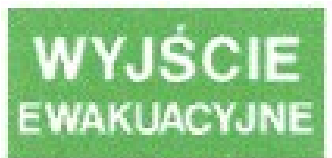 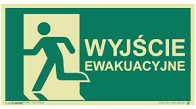 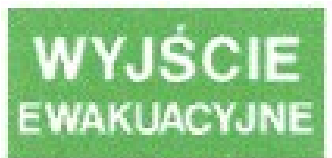 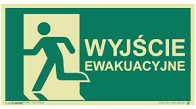 	znak kierunek ewakuacji 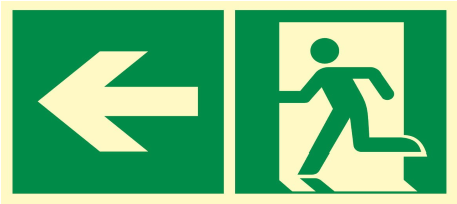 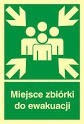 znak miejsce zbiórki podczas ewakuacji 	znak gaśnica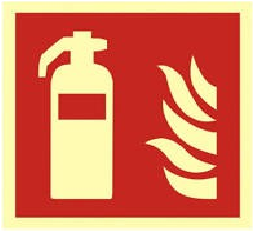 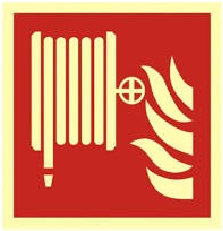 znak hydrant wewnętrzny	znak hydrant zewnętrzny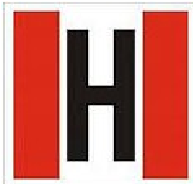 	 znak przeciwpożarowy wyłącznik prądu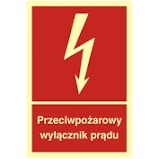  	znak kurek główny instalacji gazowej 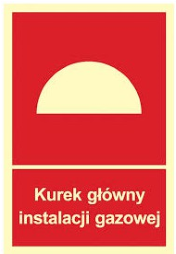 Lp.Rodzaj materiałuTemperatura zapłonu [°C]Ciepło spalania [MJ/kg]Stan skupienia1Drewno21022,1stały2Papier20016stały 3Tworzywa sztuczne43036stały 4Skóra45020stały 5Art. bawełniane41521stały BudynekBudynekZLIII114Niski (N)Niski (N)„C”Średniowysoki (SW)Średniowysoki (SW)„B”Klasa odporności pożarowej Klasa odporności ogniowej elementów budynkuKlasa odporności ogniowej elementów budynkuKlasa odporności ogniowej elementów budynkuKlasa odporności ogniowej elementów budynkuKlasa odporności ogniowej elementów budynkuKlasa odporności ogniowej elementów budynkuKlasa odporności pożarowej Główna konstrukcja nośnaGłówna konstrukcja nośnaGłówna konstrukcja nośnaKonstrukcja dachuKonstrukcja dachuStropyStropyŚciana zewnętrznaŚciana wewnętrznaPokrycie dachuCR60R60R60R15R15REI60REI60EI30EI15RE15Klasa odporności pożarowej Klasa odporności ogniowej elementów budynkuKlasa odporności ogniowej elementów budynkuKlasa odporności ogniowej elementów budynkuKlasa odporności ogniowej elementów budynkuKlasa odporności ogniowej elementów budynkuKlasa odporności ogniowej elementów budynkuKlasa odporności pożarowej Główna konstrukcja nośnaGłówna konstrukcja nośnaGłówna konstrukcja nośnaKonstrukcja dachuStropyStropyŚciana zewnętrznaŚciana zewnętrznaŚciana wewnętrznaPokrycie dachuPokrycie dachuBR120R120R120R30REI60REI60EI60EI60EI30RE30RE30Lp.Nazwa urządzenia(instalacji)Typ badańCzasookres badańUwagi (przeglądy, badaniawykonują osoby uprawnione)1GaśniceOkresowy przegląd i konserwacja1 raz w rokuWyspecjalizowana firma1GaśnicePrzegląd warsztatowy – naprawa okresowa1 raz na 5 latWyspecjalizowana firma1GaśniceNaprawa doraźnaPo każdym użyciu lub wypadku  uszkodzenia gaśnicyWyspecjalizowana firma2Wewnętrzna instalacja hydrantowaSprawdzenie ciśnienia i wydajności wodnej oraz ukompletowania1 raz w rokuWyspecjalizowana firma3Węże hydrantowePróba ciśnieniowa1 raz na 5 latWyspecjalizowana firma4Sieć hydrantów zewnętrznychSprawdzenie ciśnienia i wydajności, ukompletowania, armatury, oznakowania, szczelności zasuw1 raz w rokuWyspecjalizowana firma5Instalacje i urządzenia elektryczneOględziny1 raz w roku Wyspecjalizowana firma5Instalacje i urządzenia elektrycznePomiary okresowe (rezystancji izolacji, napięć i obciążeń, skuteczności zerowania, ochrony przeciwporażeniowej)1 raz na 5 latWyspecjalizowana firma6Instalacja piorunochronnaOględziny zewnętrzne1 raz w roku -  przed sezonem burzowymPracownik szkoły np. inspektor ds. BHP6Instalacja piorunochronnaBadanie okresowe1 raz na 5 latWyspecjalizowana firma7Przewody spalinoweCzyszczenie2 razy w roku (opalane gazem)4 razy w roku (opalane paliwem stałym)Osoba z uprawnieniami8Instalacja gazowaBadanie szczelności1 raz w rokuOsoba z uprawnieniami9Przewody wentylacyjnePrzeglądy, usuwanie zanieczyszczeń1 raz w rokuOsoba z uprawnieniami10Oświetlenie ewakuacyjneKontrola sprawności, badania, przeglądy1 raz w rokuOsoba z uprawnieniami11Przeciwpożarowy wyłącznik prąduKontrola sprawności, badania, przeglądy1 raz w roku Osoba z uprawnieniami1Elementy zagrożenia pożarowego obiektu. Przyczyny powstawania i rozprzestrzeniania się pożarów. 1 godz.2Zadania i obowiązki pracowników w zakresie zapobiegania pożarom.0,5 godz.3Zadania i obowiązki pracowników w przypadku powstania pożaru lub innego zagrożenia.0,5 godz.4Ewakuacja ludzi i mienia. Drogi i środki ewakuacyjne.1 godz.5Sprzęt gaśniczy i urządzenia przeciwpożarowe.0,5 godz.6Pokaz praktyczny użycia podręcznego sprzętu gaśniczego.0,5 godz.Razem:Razem:4..............................................................................................................(podpis wypisującego)(podpis Zarządzającego)Stwierdzam odebranie robót:Skontrolował:....................................................................................................   (podpis)                (podpis)1Centrum Powiadamiania Ratunkowego1122Straż Pożarna9983Pogotowie Ratunkowe9994Policja9975Pogotowie energetyczne9916Pogotowie gazowe992Lp.Imię i nazwiskoDataPodpis12345678910111213141516171819202122232425Lp.DataaktualizacjiKto aktualizowałPrzedmiot aktualizacjiPodpis osoby aktualizującej